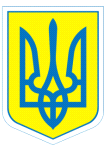 01.09.2017		                     	                                                          № 152Про організацію роботищодо попередження правопорушень, бездоглядності та безпритульностісеред учнів у 2017/2018 навчальному роціНа виконання ст.53 Конституції України, ст. 35 Закону України «Про освіту»,  ст.6 Закону України «Про загальну середню освіту», ст.19 Закону України «Про охорону дитинства»,  Указів Президента України  від 28.01.2000  № 113/2000 «Про додаткові заходи запобігання дитячій бездоглядності», постанови  Кабінету Міністрів України від 13.03.2013 № 162 «Про затвердження Основних напрямків запобігання бездомності до 2017 року», з метою організації роботи щодо профілактики правопорушень, запобігання безпритульності та бездоглядності серед учнів  НАКАЗУЮ: 1. Коваленко Г.І., заступнику директора з виховної роботи: 1.1.Забезпечити виконання заходів щодо правової освіти учнів, попередження правопорушень, злочинності та запобігання бездоглядності, безпритульності.                                                                   Протягом 2017/2018 навчального року 1.2. Організувати роботу  батьківського лекторію.                                                                   До 05.09.2017 2.  Введенській В.Л., соціальному педагогу: 2.1. Оновити банк даних учнів, які перебувають на внутрішкільному обліку, та дітей із сімей, що опинилися у складних життєвих обставинах.                                                                                                            До 15.09.2017 2.2. Скласти та затвердити плани сумісної роботи з відділом ювенальної юстиції Управління превентивної діяльності Головного управління Національної поліції в Харківській області, службою у справах дітей, районним центром соціальних служб для сім'ї, дітей та молоді, наркологічним кабінетом Новобоварського району  щодо правової освіти учнів, попередження правопорушень, злочинності та запобігання бездоглядності, безпритульності, профілактики шкідливих звичок, статевого виховання, торгівлі людьми, формування здорового способу життя.                                               До 15.09.20173. Дуюн О.А., практичному психологу, посилити профілактичну та психокорекційну роботу з учнями, які порушують шкільний режим та схильні до правопорушень.              Протягом  2017/2018  навчального року	4. Класним керівникам, вихователям:                                                                                                                        4.1. Продовжити систематичну роботу з профілактики правопорушень, бездоглядності та безпритульності серед учнів.                                           Протягом  2017/2018 навчального року	4.2. Здійснювати контроль за відвідуванням учнями навчального закладу,  інформувати адміністрацію про випадки пропусків уроків без поважних причин.Щоденно4.3.Залучити учнів, що схильні до порушення шкільного режиму, до роботи в гуртках, секціях та клубах за інтересами.                                           До 01.09.20174.4. Залучати батьків до роботи батьківського лекторію, виховних заходів.                                                                Протягом  2017/2018 навчального року	5. Клименко Н.М., вихователю 7-А класу, організувати роботу над проектом «Кроки до права».  До 01.10.20177. Контроль за виконанням наказу залишаю за собою.	Директор                 Л.О.МельніковаКоваленко, 370-30-63    З наказом ознайомлені:    Н.В.Аукштолєнє    В.Л.Введенська    Т.Г.Воробйова                                      О.М.Гришина    М.П.Дембовська    О.А.Дуюн    В.В.Єфименко                                                                                                                                                                                                                                                                                                                                            Г.І.Коваленко                                                                                                                                   Є.С.КуценкоЛ.О.МакаренкоВ.В.Мельник        М.С.Москаленко        А.О.Мочаліна                                            Т.П.Наливайко                            С. М.Нікуліна  Т.А.Павленко  О.І.Рябіченко  А.Ю.Савченко  Л.А.Сиромятнікова  І.В.Сковлюк  Н.Л.Смирнова                                                         І.В.Степаненко  С.В.Шеховцова